Муниципальное бюджетное дошкольное образовательное учреждениедетский сад №2 «Ромашка»Формирование  элементарных  математических представлений у      детей младшего возраста с использованием ЛЕГО-технологии».«В зоопарке»	Воспитатель 	Радионова Н.С2017г.Цель: Развивать математические знания у детей, развивать конструктивные Задачи:закрепить понятия «большой - маленький», «высокий - низкий»;совершенствовать знания основных цветов (синий, красный, зеленый, желтый);формировать умение находить предметы с продолжать учить детей понимать смысл обозначений: вверху — внизузакрепить умение группировать предметы по цвету;продолжать учить детей пользоваться конструктором лего;развивать логическое мышление, наблюдательность, мыслительную активность.Материал: конструктор «лего», магнитный доска и фигурки на магнитах лиса, медведь; полоски из цветного картона на магнитах; игрушки медведь, лиса; аудио запись песен «Поезд» Е. Макшанцевой, «Мы летим над облаками» М. Сидоровой, аудио запись веселой музыки.
Ход занятия:Интерактивная технология «Большой круг»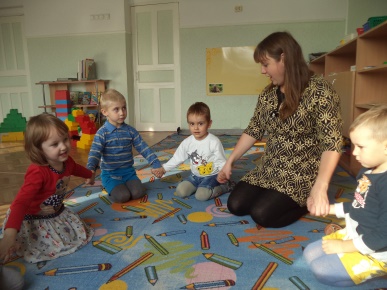 Дети садятся в круг на коврик.Воспитатель: Ребята, возьмемся за руки и поздороваемся! Вы согласны?Дети берутся за руки, проходит ритуал приветствия.Воспитатель: А теперь представимся друг другу. Будем передавать друг другу мяч, и называть свое имя.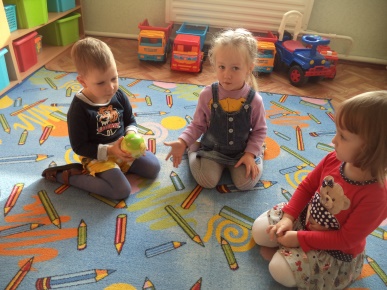 Дети называют свои именаВоспитатель:  Сегодня я вам предлагаю отправиться в необыкновенное путешествие. Мы отправимся в зоопарк. Но для начала вы отгадайте, на чем мы с вами туда отправимся. Итак, слушайте загадку:
Я стучу, стучу, стучу,
В дальний путь вас покачу.
Мимо леса, мимо гор
Я гоню во весь опор.
А над речкой на мосту
Просигналю вам: ту-ту!
А потом в тумане скроюсь,
Называюсь скорый … (поезд)
Воспитатель: Чтобы ехать на поезде, нам нужно приобрести билет, по которому вы узнаете в каком вагончике вы едете.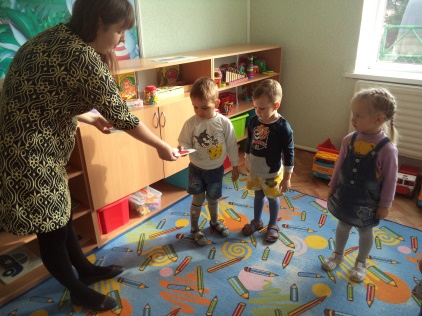  (раздаёт карточки нарисованными кирпичиками лего.)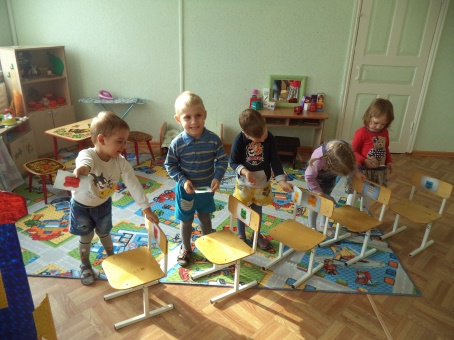 Воспитатель: Найдите на вагончиках такие же кирпичики, какие нарисованы на ваших билетиках.
Дети сравнивают картинки, нарисованные на билетах с лего-кирпичиками расположенными непосредственно на вагончиках, и находят свой вагончик.Воспитатель:  Поезд готов, отправляемся в путь!
                  Звучит аудио запись песни «Поезд» Е. Макшанцевой  Воспитатель: Вот мы и приехали с вами в зоопарк. Только он закрыт. Откроем замок?
                             Пальчиковая игра «Замок»
На дверях висит замок     (руки складываете в замок, переплетая пальцы)
Кто его открыть не смог? (ритмично раскачиваете «замок»)
Мы замочком постучим (постукиваете основаниями ладоней по коленям)
Мы замочком повертим (одну руку тянете к себе, другую от себя)
Мы замочком покрутим (тянете ручки в разные стороны, выпрямляя пальцы)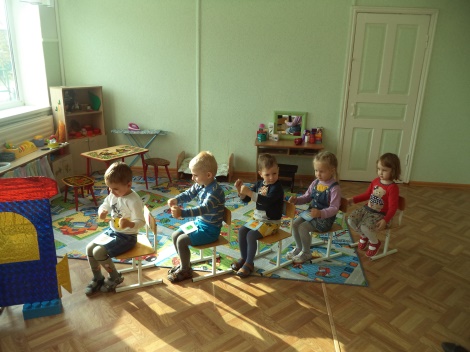 И открыли!                    (резко отпуская руки, разводите их широко в стороны)        
Воспитатель:  Вот и первый обитатель зоопарка, только видимо он решил с нами поиграть в прятки, чтобы его найти нужно, отгадать загадку о нем, если отгадаете, то он выйдет из своего потайного места.
Он всю зиму в шубе спал,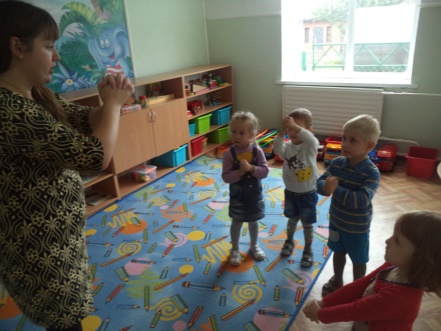 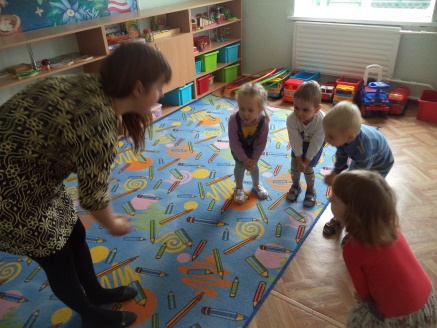 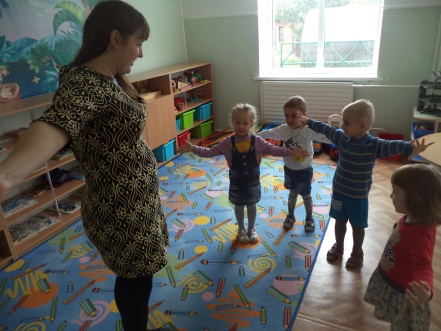 Лапу бурую сосал,А проснувшись, стал реветь,Это зверь лесной…. (Медведь)Дети: Медведь.Воспитатель: Правильно ребята! Поприветствуем его жестом (показываю) и словом (привет)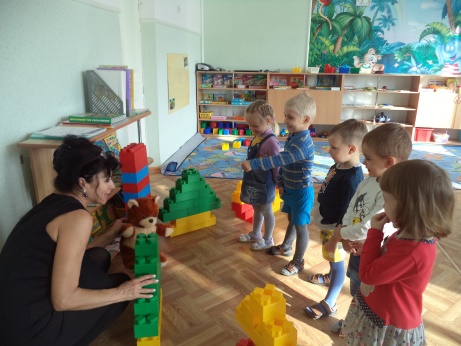 Дети: Здороваются, говорят привет и машут ладошкой.Воспитатель: Медведь пришел не с пустыми руками, он принес с собой разноцветные кубики. Какого цвета кубики вы видите?Дети: Красного, синего, зеленого, желтого.Воспитатель: Ребята, мне Медвежонок шепнул на ушко, что плохо различает цвета, а ему хотелось бы разложить кубики по цветам в корзиночки. Поможем Медвежонку?Дети: Да.Игра: «Разложи кубики по цветам» (на ковре)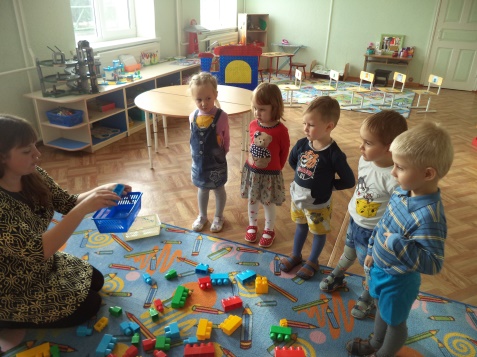 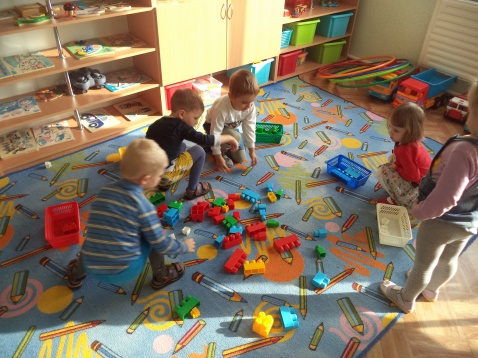 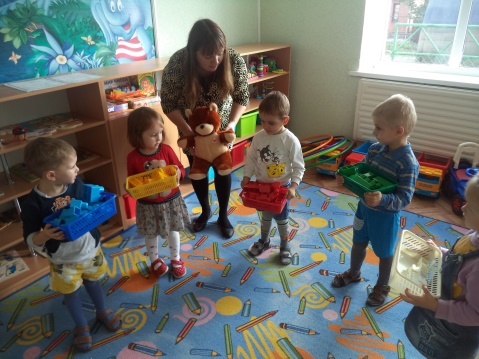 Воспитатель: На ковре лежат несколько корзиночек разного цвета. Какого цвета корзиночки лежат на ковре?Дети: Красного, синего, зеленого, желтого.Воспитатель: Правильно, надо разложить кубики по цветам, в корзиночку с соответствующим цветом.Дети выполняют задание.Воспитатель: Молодцы, вы отлично помогли Мишке собрать кубики.Воспитатель: Ребята, у Медведя есть замечательная подруга, а чтобы вы вспомнили, кто это, отгадайте загадку? 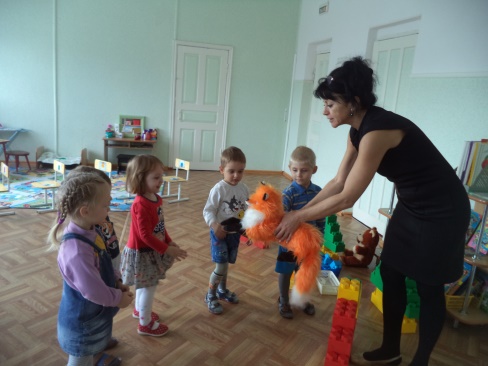 Эта рыжая плутовкаИ коварна и хитра:Быстрых зайцев ловит ловко,Кур ворует со двора. И мышами поживитьсяЛюбит шустрая ….. (Лисица).Дети: Лисица.Воспитатель: (На магнитной доске вешаем в верхний угол изображение Лисы и ее домика, а в нижний угол картинку с изображением Медведя и его берлоги).
Воспитатель: Правильно, ребята, это лиса. Только Медведь никак не может добраться в гости к Лисе, потому что он, где находится? 
Дети: Внизу. Воспитатель: А Лиса?Дети: Наверху.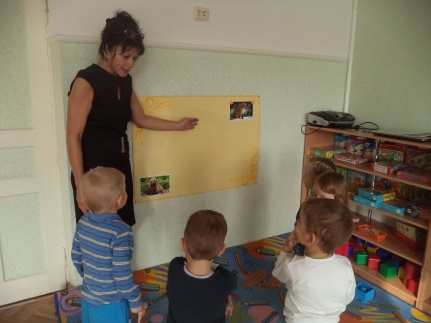 Воспитатель: Как вы думаете, как Медведь может добраться до Лисы?Дети: дойти, долететь, доехать.Воспитатель: А я вам ребята предлагаю воспользоваться нашими лего-кубиками и построить лестницу.Игра: Собери кубики по цвету и составь лесенку (на ковре).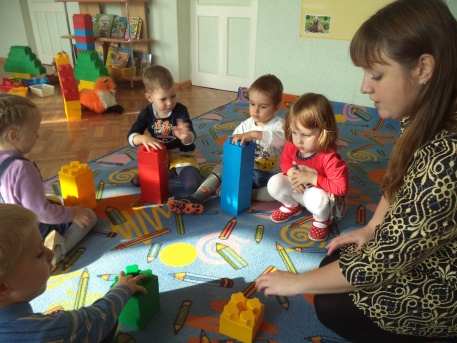 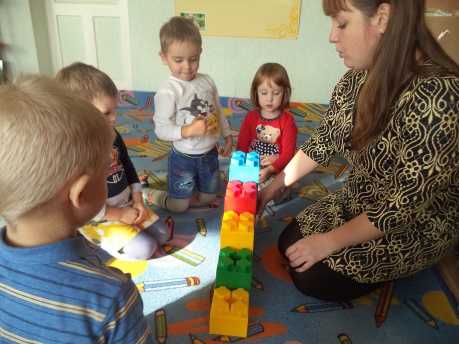 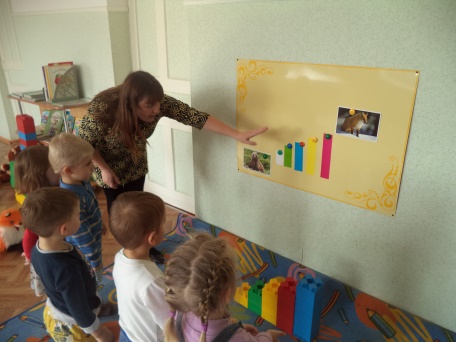 Воспитатель: Мирослава собирает башенку из синих кубиков. Артем собирает башенку из зеленых кубиков. Алиса собирает башенку из красных кубиков.Дети: (собирают башенки).Воспитатель: У нас получились разноцветные башенки. А выстроим их по высоте, начиная с низкой, выше, еще выше и поставим самую высокую башенку.Дети: (дети ставят башенки).Воспитатель: Что у нас получилось?Дети: Лестница.Воспитатель: Она нам и поможет добраться до Лисы. (воспитатель выкладывает из цветных полосок лесенку на доске).Физминутка: (дети имитируют подъем по лестнице)Мы коленочки согнем и тихонечко пойдемНожки поднимаем, весело шагаемВесело шагая, мы дошли до краяВстали мы в кружок, Здравствуй мой дружок! Игра «Чей дом»На полу лежат обручи разных цветов, в них кирпичики Лего соответствующего цвета. Детям в руку даем кирпичик Лего любого цвета, под музыку дети бегают вокруг обручей, как только музыка перестает звучать каждый ребенок должен занять свой обруч (того же цвета, что и кирпичик у него в руке).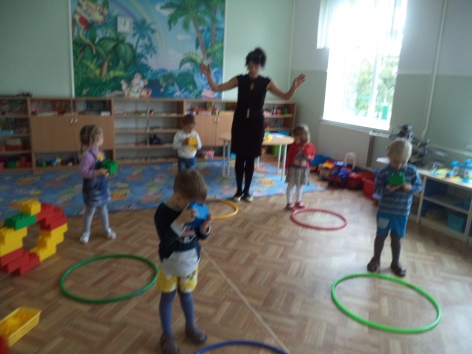 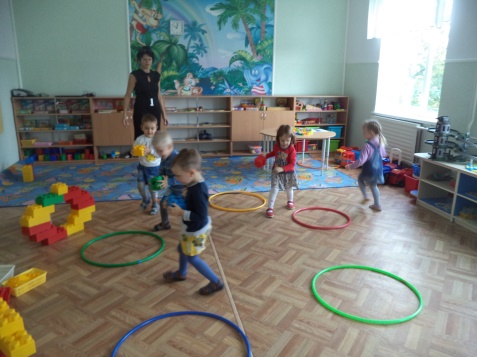 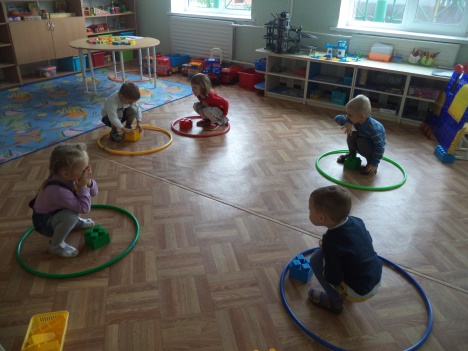 Воспитатель: Ребята, а ведь Лиса у нас девочка, она настоящая модница. Любит красивые украшения, бусы, браслеты. Давайте ей сделаем подарок. Соберем разноцветные бусы. Заходите в мастерскую и садитесь за столики. Посмотрите на образец и продолжите ряд.Игра: «Собери бусы для Лисы» (логическая цепочка)Дети садятся за столы, на которых приготовлены карточки с логическими цепочками.Воспитатель: Мы с Лисой начали собирать бусы, а вы продолжите по образцу.Воспитатель: У вас всё получилось, подарим наши бусы Лисичке (дети подносят карточки к Лисе).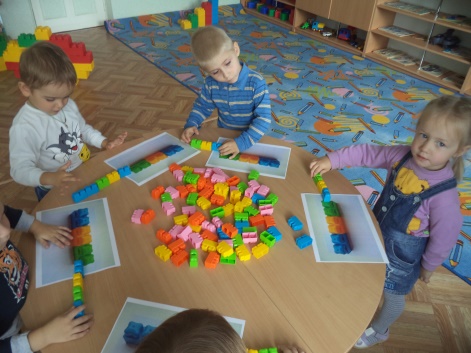 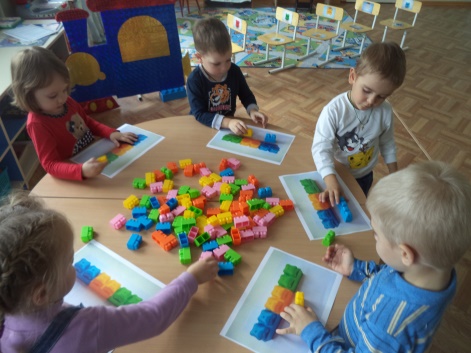 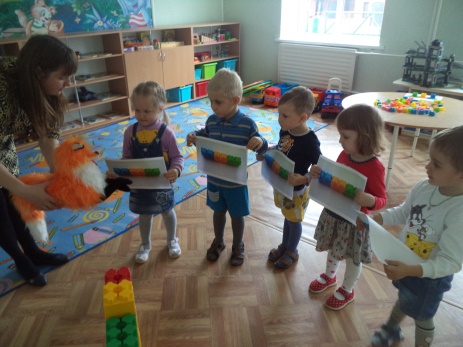 Воспитатель: Раз вы помогли Медведю сделать подарок для  Лисы , он хочет на память подарить вам свой портрет (дети получают портреты Медведя).Воспитатель: Ребята в зоопарке живут еще очень много разных зверей. И мы обязательно следующий раз сходим к ним в гости. Ребята, вы сегодня замечательно поиграли, помогли медведю разложить кубики по цветам, строили лесенку с разными по высоте ступенями, изготовили бусы для Лисы.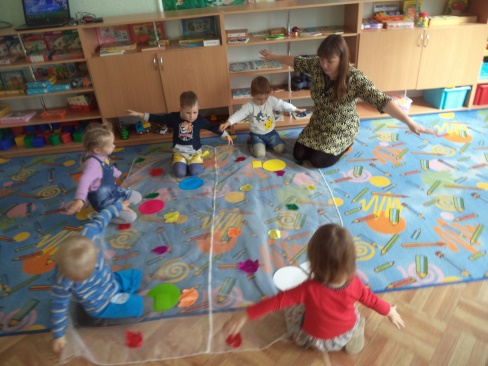  А теперь нам пора возвращаться в детский сад. Только на этот раз мы с вами полетим на ковре-самолете. Это тоже своего рода воздушный транспорт, и на него тоже необходимы билеты. (Раздаю билеты разного цвета)
Теперь вам необходимо занять свои места на ковре-самолете, согласно цвета на ваших билетах. (Дети ищут полоски на ковре, соответствующие цвету их билета)Мы дружные и ловкие и нам пора домой.  Звучит аудиозапись песни «Мы летим над облаками» М. СидоровойДети идут  к игровым уголкам  для самостоятельной деятельности.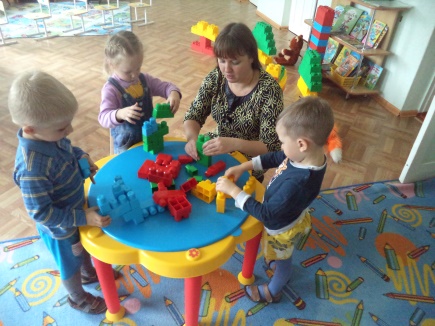 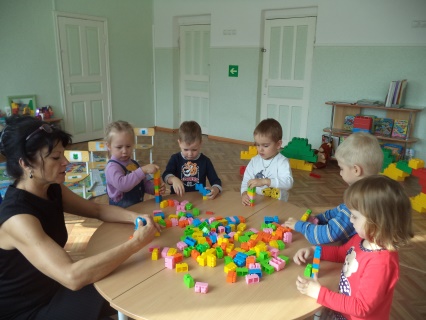 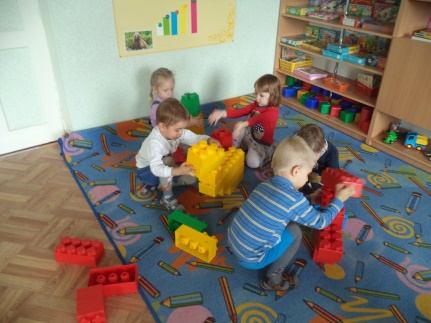 